Obiteljska molitva u iščekivanju PedesetniceUVOD U MOLITVUU ovim trenutcima, promišljat ćemo o Darovima Duha Svetoga koje već nosimo u sebi, i moliti za ono što nam je potrebno. Sve što postoji je dar Neba i to Nebo u nama raste koliko god mu dopustimo, koliko god Tebi dopustimo, Gospodine. U srcu ćemo razmišljati o našem vlastitom životu koji je dar i zahvaljivati Bogu za sve što nam je darovao.U obiteljskom zajedništvu osobito ćemo moliti za ljubav jedni prema drugima i za opraštanje, kao i za darove Duha Svetoga koji su nam potrebni.UVODNA PJESMAIzlij Duha Svoga: https://www.youtube.com/watch?v=R25yEOflImQ (Emanuel - Izlij Duha svoga, live acoustic session)MOLITVAGospodine, večeras ostajemo bdjeti uz tebe. Ove večeri zatvaram za sobom vrata, ulazeći u svoje dubine, da čujem Tvoj glas. Tvoj hod me kroz život uvijek prati i znam da me već odavno čekaš.Ostavio si nam svoga Duha da nas podsjeti na tvoju ljubav i neizmjerno praštanje. Ostavio si nam svoga Duha da prebiva u našoj obitelji.Molimo te da se u ovim trenutcima promatramo tvojim očima i tvojom nadom. Zagledani u dubine svoga bića u kojima Te nalazimo, večeras ti imamo toliko toga za reći i od tebe čuti. Spremni smo za susret.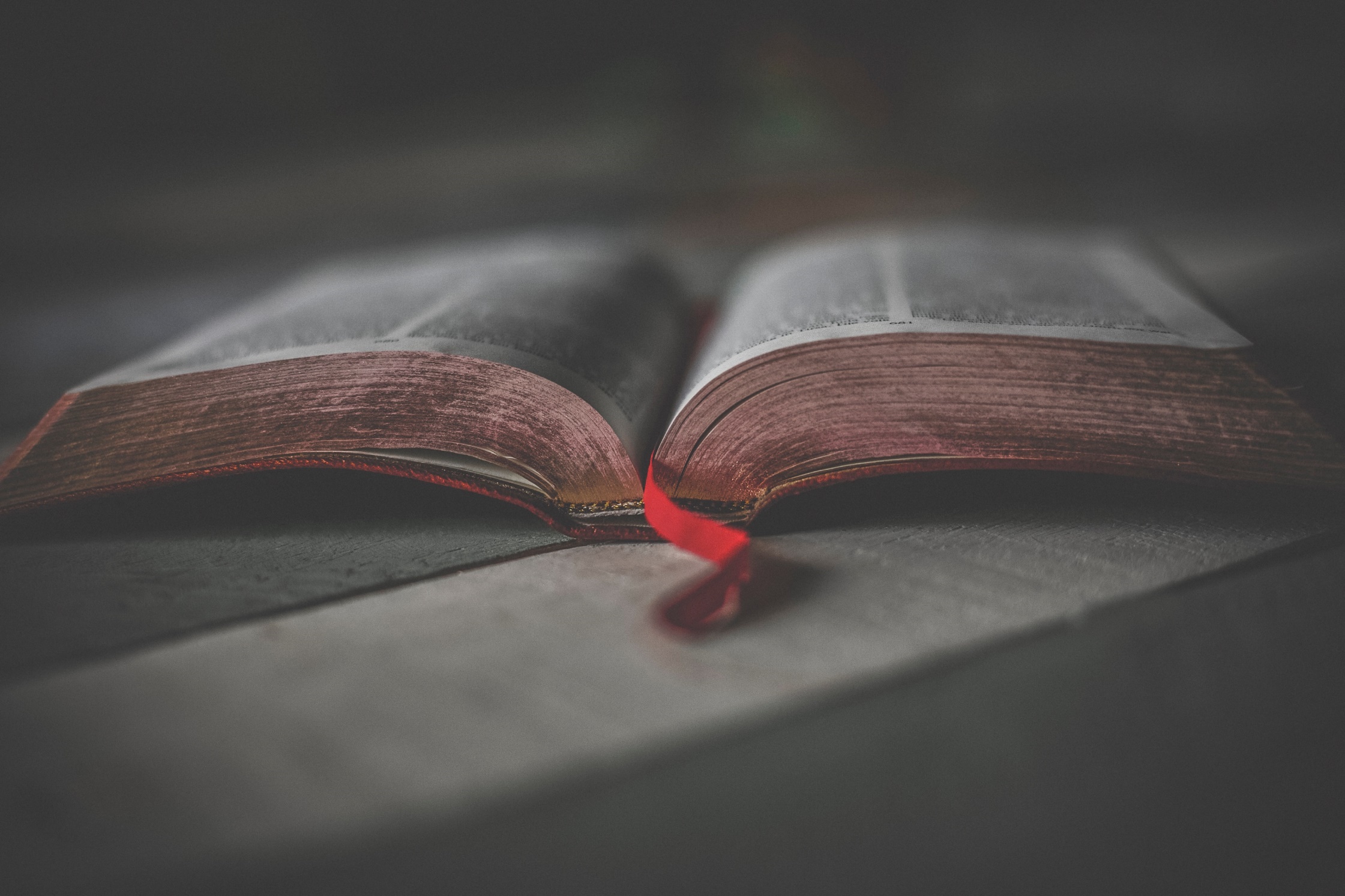 ČITANJE BIBLIJSKOG TEKSTAUputa: Slijedi čitanje teksta iz Poslanice Galaćanima. Neka jedna osoba iz obitelji polako i naglas pročita kako bi drugi promišljali o Božjoj poruci kroz ovu Poslanicu.Iz Poslanice Galaćanima«A velim: živite po Duhu pa sigurno nećete udovoljavati požudi tijela, jer tijelo žudi protiv duha, a duh protiv tijela. Da, to se dvoje međusobno protivi tako da ne činite što biste htjeli. Ali, pustite li Duhu da vas vodi, niste više pod zakonom. Poznata su djela tijela. To su: bludnost, nečistoća, raspuštenost, idolopoklonstvo, vračanje, neprijateljstva, svađa, ljubomora, srdžba, sebičnosti, razdori, strančarenja, zavisti, pijanke, razuzdane gozbe i ovima slična, na koja vas unaprijed upozoravam, kako sam i prije upozorio: oni koji čine takva djela neće baštiniti kraljevstva Božjega. Naprotiv, plod su Duha: ljubav, radost, mir, strpljivost, blagost, dobrota, vjernost, krotkost, uzdržljivost. Ako po Duhu živimo, po Duhu se i ravnajmo.(Promišljanje i vrijeme tišine)MOLITVA NAKON OSOBNOG PROMIŠLJANJADuše sveti, oblikuj naše zajedništvo, sve naše susrete.Budi ti srce svega što jesmo.Svojim dahom prožmi sve naše odnose.Svježinom svoga daha natopi naše poglede,izbistri naše misli, provjetri naše riječi.Nadahnjuj nas da uvijek i u svemu imamo volje i snage prepoznati dobro, zauzeti se za njega.Nadahnjuj nas da budemo radosni ljudi, da zanos učini prostranima naše duše i ruke.Duše Sveti, obdari nas svojom postojanošću, svojom dosjetljivošću.Učini nas osjetljivima na sve tvoje poticaje, oneuočljive, a osobito one skrovite za koje je nužna stalna i obzirna pozornost srca.Osnaži nas da ne živimo usredotočeni na sebe i darazumijemo da nam je srce darovano radi drugih.Zahvati nas, oplemeni, da svoj odmor nalazimou tome što smo pozvani služiti s tobom.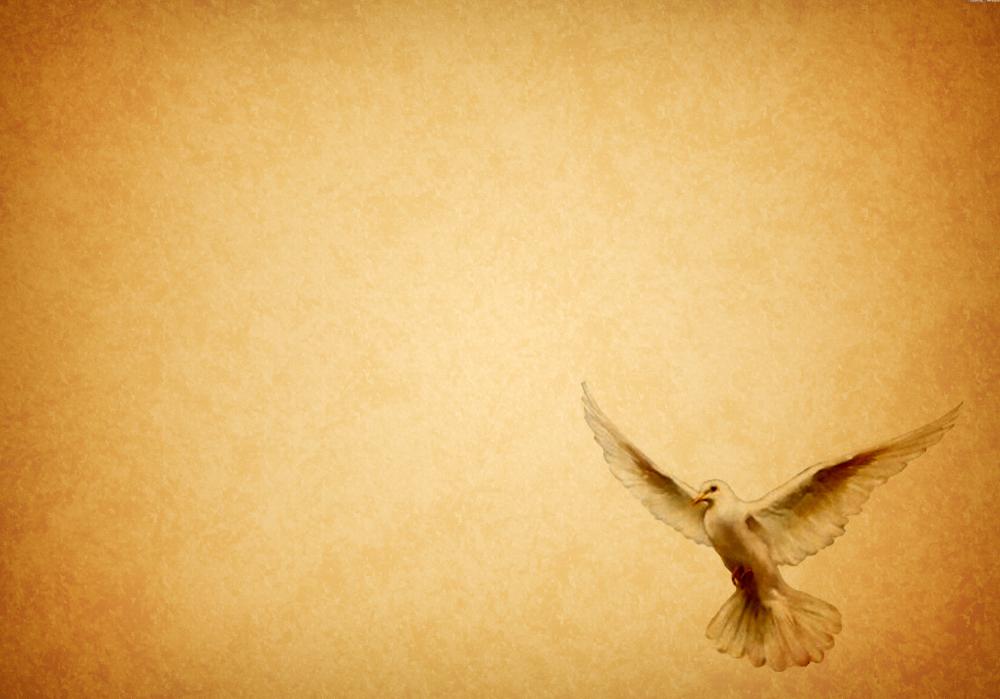 Obdari nas opuštenošću da te u svemu tražimo i slijedimo s povjerenjem.Sve zapreke na koje nailaziš u nama, preobrazi u izvorišta koja će provreti nov i životvoransklad u nama i među nama.Oblikuj me, Duše Sveti.Probudi raspoloživost u meni da ti poslužim u onome što si mi namijenio.Ponesi me da se moje disanje smjerno utopi u tvoj dah.Jer tvoj me dah čini čovjekom.  (Stjepan Lice)MOLITVA VJERNIKAUputa: Slijede obiteljske molitve vjernika. Neka svatko naglas pročita po jednu molitvu te slobodno dodajte i potrebe vaše obitelji, vaših bližnjih i prijatelja.Svojom milošću, vodi Gospodine svetu Crkvu kroz ovo vrijeme odbacivanja Istine života. A nas nauči kako da budemo siromašni duhom, uvijek pripravni osluškivati glas tvoga poziva da činimo dobro. Molimo te!	Odgovor: Gospodine, usliši nas.2. Pred tvoj pogled ljubavi donosimo sve svoje nakane i potrebe, životne brige, svoju budućnost ispunjenu neizvjesnošću i strahom. Osnaži nas darovima svoga Duha da u ovome svijetu budemo tvoje svjetlo i sol. Molimo te!	Odgovor: Gospodine, usliši nas.3. Blagoslovi Gospodine našu obitelji. Da te prepoznajemo u svim kušnjama i u svakoj radosti života. Daruj nam mir i slogu kako bismo te svjedočili u ovome svijetu. Molimo te!	Odgovor: Gospodine, usliši nas. 4. Zahvaljujemo ti za čudo života kojega  svaki dan udahnjuješ u nas. Zato te danas osobito molimo da blagosloviš sve bolesne, osobito bolesne iz naše obitelji. Svojim Duhom udahni u nas snagu vjere i pouzdanje u tvoja obećanja. Molimo te!	Odgovor: Gospodine, usliši nas. 5. Za sve koji su gladni i žedni pravednosti, za sve ožalošćene, da u Tebi pronađu svoju utjehu.	Odgovor: Gospodine, usliši nas. (ostale nakane)ZAVRŠNA MOLITVAMolitva za sedam darova Duha SvetogGospodine, Bože moj, Ti svojim Duhom proničeš sve, pa i dubine moga srca. Daruj mi mudrost da Tvoju Riječ mogu primiti u svakodnevnom životu, razum da spoznam Tvoj put, da te uvijek mogu slijediti. Daj mi znanje da uvijek tražim ono što je gore, da ne potratim svoj život tražeći samo ono što je svjetsko. Ispuni moj um darom savjeta da pronađem istinu koju ću darivati drugima, ispuni me pobožnošću da Te ljubim, moj Bože, svim svojim srcem i da Ti se klanjam u Duhu i Istini. Daj mi jakosti da stojim čvrsto i hrabro kad dođu đavolski napadi svijeta i tijela. Na kraju, obdari me i strahom Božjim da nikada ne odem od Tebe, već da Ti ostanem blizu uvijek, u vrijeme radosti i u vrijeme tuge. Uvijek i u svemu daruj mi svoje misli, Spasitelju, da mogu kročiti prema Tvome kraljevstvu čineći Tvoju svetu volju. Amen.ZAVRŠNA PJESMAPrijedlozi:Molitva predanja Duhovnog kutka: https://www.youtube.com/watch?v=Ym6S_nSdl9IRijeke žive vode (riječi su na idućem slajdu)